                              .VALUTAZIONE DEI RISCHI PERCORSI PCTO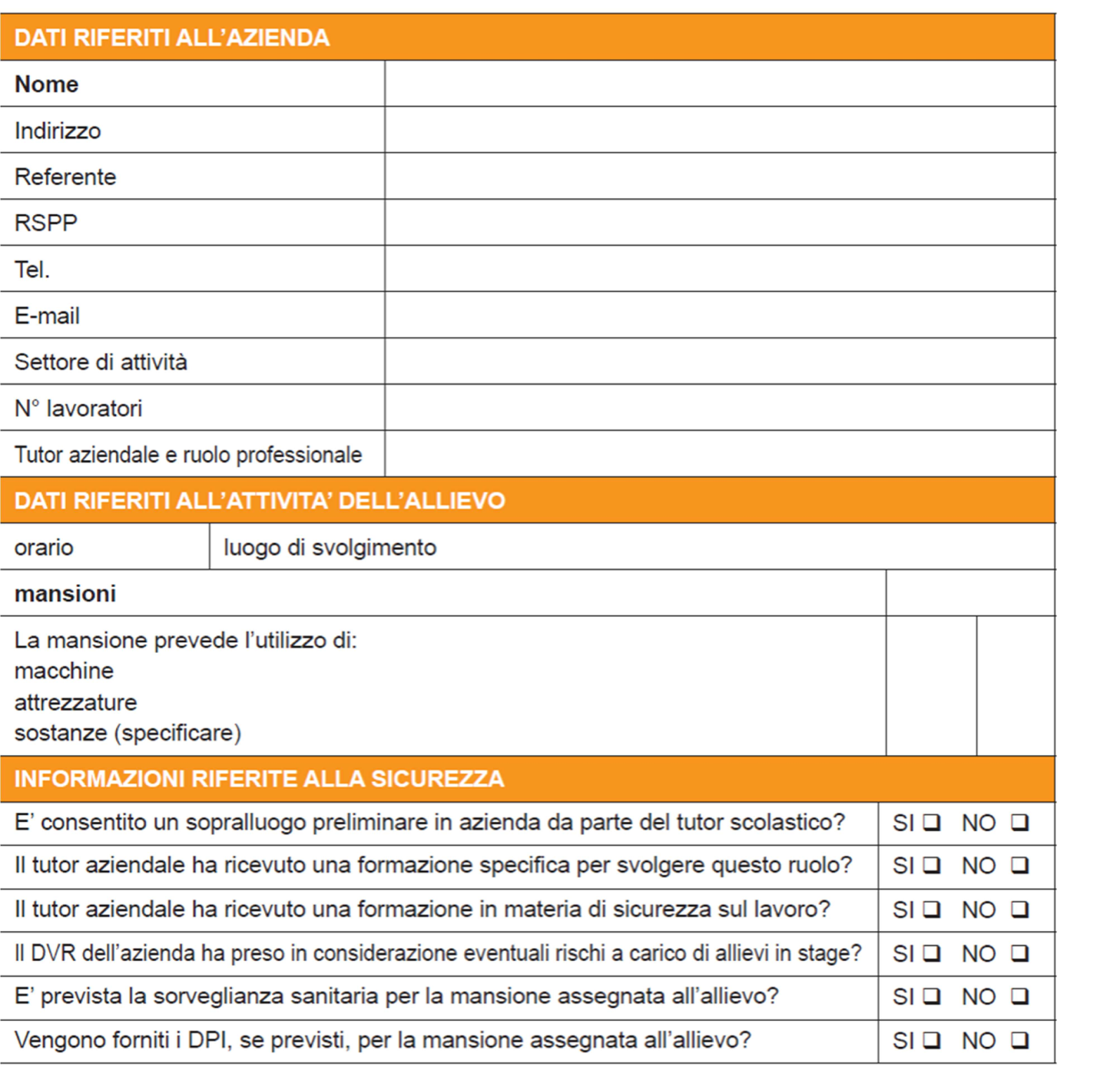 Firma Responsabile Azienda                                                                            Timbro Azienda      _______________________________